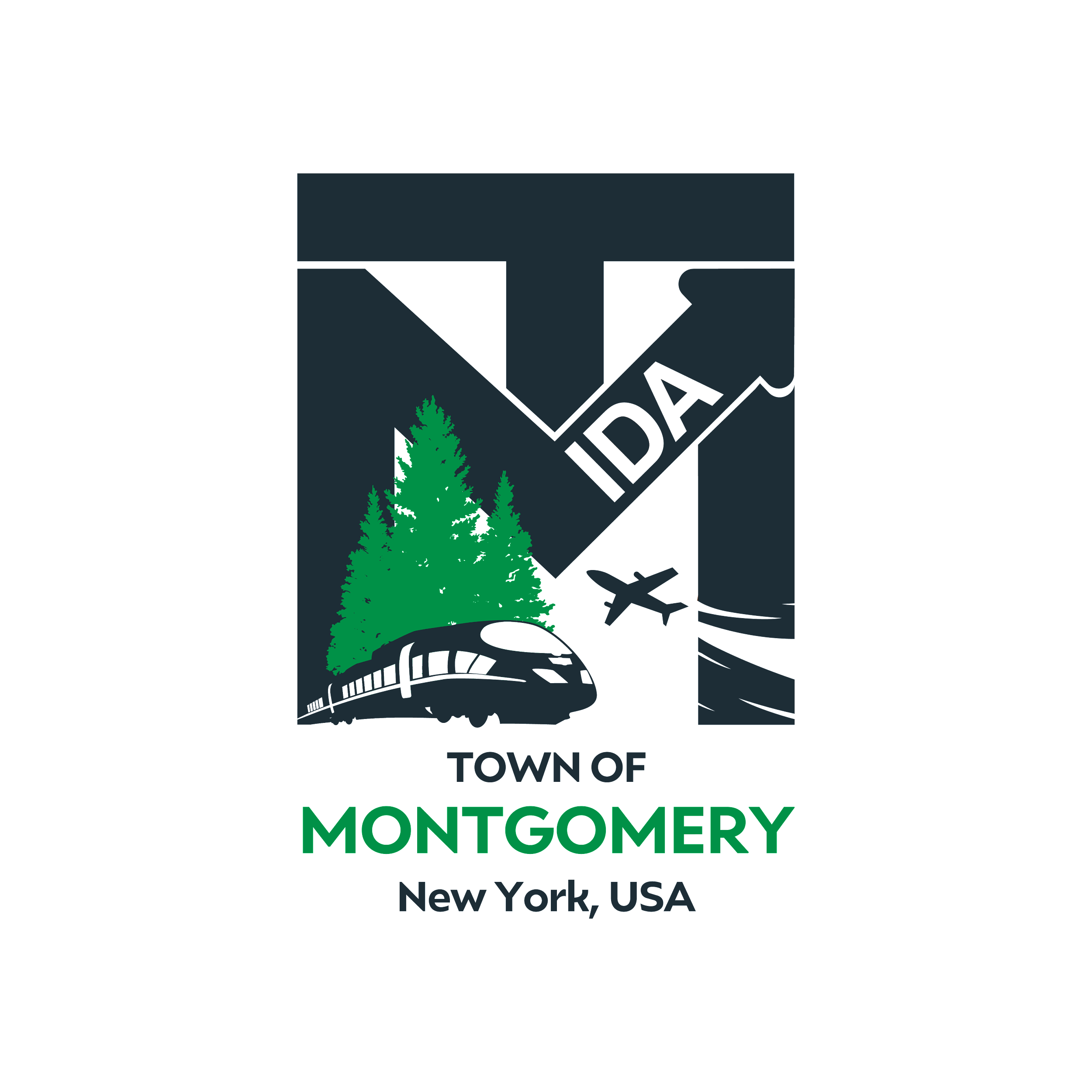 Draft Agenda Subject to Change REGULAR MEETING OF THE TOWN OF MONTGOMERY INDUSTRIAL DEVELOPMENT AGENCY 110 Bracken RoadMontgomery, New York 12549 www.montgomeryida.com (845) 457-2600Tuesday, May 10, 2022AGENDA 1:00 PMCall to Order and Declaration of QuorumApproval of the March 8th, March 22nd and March 30th, 2022 Meeting Minutes Public Comment on Items on the AgendaDiscussion – Financial Report UpdateOther Business – Law Firm UpdateDiscussion on Executive Director Search AdjournmentNext Meeting Scheduled for June 13, 2022		The meeting shall be live-streamed and be available for viewing at the following sites: https://acquisitionsmarketing.com/ https://www.facebook.com/TownofMontgomeryOfficial/